matemática - tabelaGustavo fez uma compra em uma loja de artigos esportivos. Observe a tabela e complete o que está pedindo.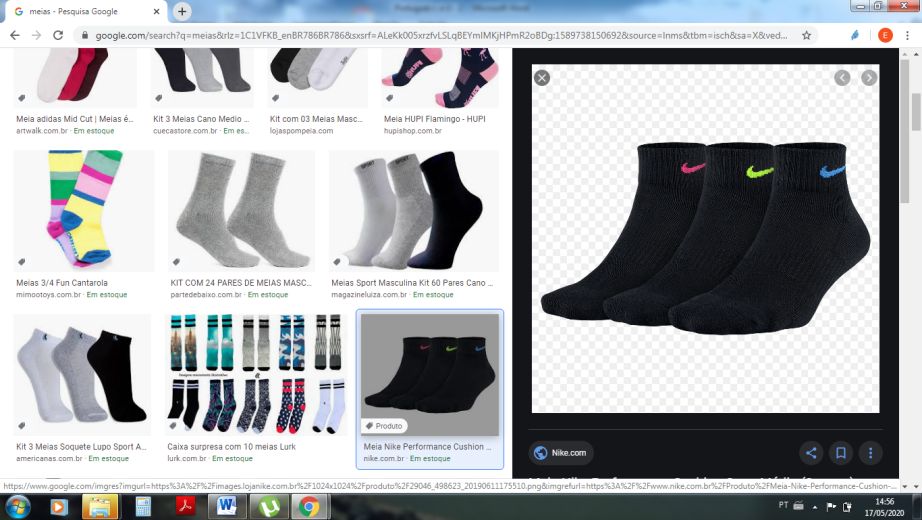       Faça os cálculos em uma folha anexa.CASA DO ESPORTISTAGustavo pagou a sua compra com 4 notas de R$ 100,00. Quantos reais ele recebeu de troco?Resposta: _____________________________________________________ARTIGOPREÇO UNITÁRIOQUANTIDADE DE ARTIGOSPREÇO A PAGARBlusaR$ 8,0010Par de meiasR$ 2,009ShortsR$ 10,0012BermudaR$ 6,009CamisetaR$ 5,0010CÁLCULOSENTENÇA